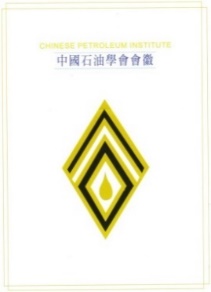 「113年配管監造工程師訓練班」報名表報名日期：    年    月    日中國石油學會  地址：112台北市北投區東華街一段22巷8號1樓電話：(02) 28201255             傳真：(02) 28201216姓    名出 生日 期     年    月    日報名梯次(上課時間)服務單位付款方式：□現金  □匯款付款方式：□現金  □匯款付款方式：□現金  □匯款付款方式：□現金  □匯款午餐：□ 葷     □ 素公司統編部門職 稱學    歷                 學校                     科、系、所                 學校                     科、系、所                 學校                     科、系、所                 學校                     科、系、所                 學校                     科、系、所                 學校                     科、系、所聯繫地址(郵遞區號︰           )(郵遞區號︰           )(郵遞區號︰           )(郵遞區號︰           )(郵遞區號︰           )(郵遞區號︰           )聯繫電話分機        分機        分機        傳 真傳 真手機號碼E-mailE-mail